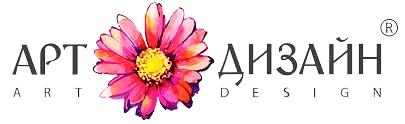 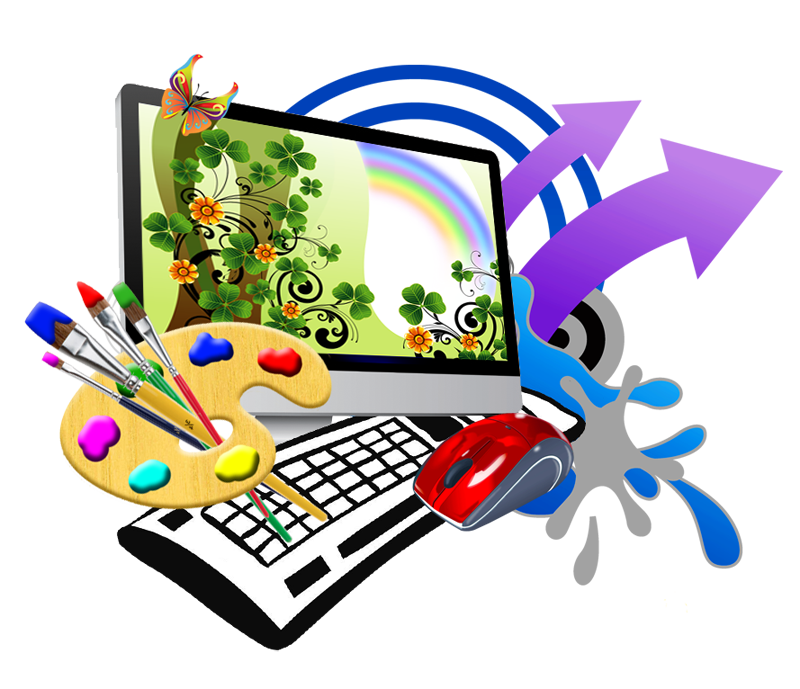 ЗМІСТ РЕЗЮМЕ1. ІДЕЯ2. МАРКЕТИНГОВЕ ДОСЛІДЖЕННЯ3. КАЛЬКУЛЯЦІЯ ПРОДАЖ4. ОРГАНІЗАЦІЙНА СТРУКТУРА5. ОРГАНІЗАЦІЙНО-ПРАВОВА ФОРМА  6. РОЗРАХУНОК СОБІВАРТОСТІ   (ПОСЛУГ)7. ФІНАНСОВИЙ ПЛАН8. ДЖЕРЕЛА ФІНАНСУВАННЯ9. ОЦІНКА РИЗИКІВРЕЗЮМЕЯ, Пелих Ірина Павлівна , прагну відкрити школу цифрового мистецтва “АРТ-ДИЗАЙН”, де зможу застосовувати напрацьовані знання і досвід для втілення своєї мети.Мета мого проекту:   Надати початкову освіту з дизайну на графічних планшетах  -  молоді нашого міста,  поєднуючи в процесі навчання  бразотворче  мистецтво і ІТ- технології   . Графічний планшет  (гаджет для роботи, навчання і творчості) –  незамінний  помічник  сучасних дизайнерів,  фотографів,  офісних  працівників, талановитих учнів і студентів, любителів  малювання – усіх тих, кому потрібно  переносити в комп’ютер створені вручну зображення та креслення.З його допомогою легко і просто редагувати фотографії, імітувати різні техніки малювання, створювати фотоколажі та дизайн комп’ютерних ігор, робити текстові замітки. Вказаний вид діяльності, як ідея проекту , обраний мною, оскільки я маю професійну підготовку – диплом викладача образотворчого мистецтва і займаюсь цифровою творчістю. Головна перевага професії дизайнера в ІТ – можливість з чистого аркуша створювати й закладати у фундамент продукту ті принципи, які зроблять його дійсно зручним для людей. Це можливість реалізувати творчі таланти і створити візуальне оформлення, яке буде одночасно естетичним і функціональним. Школа цифрового мистецтва “АРТ-ДИЗАЙН”  пропонує: 1) початкову освіту   у сфері дизайну; 2) практичні знання графічного та веб-дизайну; 3) розуміння принципів композиції, гармонії кольорів; 4) знання програм Adobe Creative Suite і Sketch; 5) належні художні навички та художній смак; 6)розвиток аналітичного і творчого мислення.7)  базові художні навички для створення прототипів та скетчів       ІДЕЯ2. МАРКЕТИНГОВЕ ДОСЛІДЖЕННЯ2.1. Опис послуги  Інформаційні технології молода але найперспективніша галузь         ХХI	 століття .  Активна комп ютерізація  створює великий попит на ІТ-спеціалістів і експерти  прогнозують,  що до 2025 ІТ-галузь  зросте  майже  у двічі  тому   школа цифрового мистецтва “АРТ-ДИЗАЙН” має на меті надавати платні послуги  початкової освіти з дизайну, на графічних планшетах  -  молоді нашого міста,  поєднуючи в процесі  навчання   образотворче мистецтво і ІТ-технології і пропонує:  1) початкову освіту   у сфері дизайну; 2) практичні знання графічного та веб-дизайну; 3) розуміння принципів композиції, гармонії кольорів; 4) знання програм Adobe Creative Suite і Sketch; 5) належні художні навички та художній смак; 6)розвиток аналітичного і творчого мислення.7)  базові художні навички для створення прототипів та скетчів.      Графічний планшет  (гаджет для роботи, навчання і творчості)– незамінний помічник сучасних дизайнерів, фотографів, офісних працівників, талановитих учнів і студентів, любителів  малювання – усіх тих, кому потрібно переносити в комп’ютер створені вручну зображення та креслення.З його допомогою легко і просто редагувати фотографії, імітувати різні техніки малювання, створювати фотоколажі та дизайн комп’ютерних ігор, робити текстові замітки.Інформаційні  технології  молода  але  найперспективніша  галузь   ХХI  століття .   Активна комп’ ютерізація  створює  великий попит на ІТ-спеціалістів  і  експерти   прогнозують  що  до 2025року ІТ-галузь зросте майже удвічі.       Головна перевага професії дизайнера в ІТ – можливість з чистого аркуша створювати й закладати у фундамент продукту ті принципи, які зроблять його дійсно зручним для людей. Це можливість реалізувати творчі таланти і створити візуальне оформлення, яке буде одночасно естетичним і функціональним.  Школа цифрового мистецтва “АРТ-ДИЗАЙН”  пропонує: 1) початкову освіту   у сфері дизайну; 2) практичні знання графічного та веб-дизайну; 3) розуміння принципів композиції, гармонії кольорів; 4) знання програм Adobe Creative Suite і Sketch; 5)  належні  художні навички та художній смак; 6)розвиток аналітичного і творчого мислення.7)  базові художні навички для створення прототипів та скетчів     Україна входить у ТОП-10 країн за кількістю ІТ-спеціалістів  у Європі, а станом  на 2017  рік  в  Україні  діяло 13413 ІТ-компаній.  Відповідно,  попит на роботу в тех  індустрії  не  вщухає.   Сьогодні – чудовий  час  для підростаючого  покоління  нашого славного  міста Бориспіль,  щоб  здобувати найактуальнішу  освіту  та  професію, яка буде популярною  в   найближчому  майбутньому. Сфера технологій  дуже  швидко  розвивається  та  дає необмежені  можливості,  щоб  проявити  свою  креативність  та  аналітичні здібності. Веб дизайнер – омріяна професія багатьох креативних людей по всьому світі. Саме тому, коли у талановитої молоді м. Бориспіль з художніми схильностями постає  необхідність вибору  майбутньої  професії – багато хто цікавиться питаннями спеціалізованої освіти в сфері графічного та веб-дизайну як потенційно найперспективніших, але за відсутності  високопрофесійних спеціалістів і якісного обладнання , діти відмовляються від своєї мрії  . Тому  головна мета школи цифрового мистецтва  “ АРТ-ДИЗАЙН”  -  це надавати  необмежені можливості нашому підростаючому поколінню  ,  проявити свою креативність та аналітичні здібності і стати першою сходинкою у здобутті в майбутньому сучасної і затребуваної професії.Очікувані результати в разі реалізації  проекту: Початковий етап - це надання базових знань з основ графічного дизайну (на платних умовах), а в майбутньому розширення в межах прибуткового підприємства, яке буде суттєво поповнювати бюджет м.Бориспіль, а також створення нових робочих місць і звісно підготовка високопрофесійних спеціалістів в сфері  IT-технологій. Якщо мрієш про цікаву ідею  у рідному місті, яка буде цікава і корисна громаді є два варіанти: запастися терпінням і чекати, поки хтось зробить це за тебе, або ж створити його самотужки, але самотужки це не можливо, тому заручившись вашою підтримкою шановні громадяни ми зробимо наше місто зручним для разгортання нових технологій. І тоді девізом нашого міста буде: “розумне місто – сучасний тренд”.  Таблиця 2.1 Маркетингове дослідження2.2 МісцеЗаняття  будуть проходити в м. Бориспіль в центрі міста.  Поруч знаходяться декілька шкіл і садочок, а також торговий центр.  Канал збуту на пряму  і через мережі інтернет. Розрахунок буде здійснюватися у готівковій формі                                                                                                         Таблиця 2.2                                    2.3 Цільова аудиторія Цільовою аудиторією є всі люди від 10 років, вікових обмежень не має. Переваги школи цифрового мистецтва   «АРТ-ДИЗАЙН »:  Поєднання мистецтва і ІТ-технологійІндивідуальний  і професійний  підхід до кожного   Систематичність занять Естетично оформлене приміщення Якісне сучасне устаткування ,привабливі ціни                                      2.4 Ціна   Для ціноутворення був обраний метод поточних цін                                                      Таблиця 2.4 Послуги та ціна    Головними чинниками  під впливом яких утворюється ціна є:                   Собівартість заняття   Ситуація на ринку де аналогічні послуги пропонуються конкурентами                                                                      2.5 ПросуванняРеклама послуги буде здійснюватися у соціальних мережах Facebook та  Instagram. Дані сервіси  надають можливість створювати рекламні оголошення будь-якого типу (тексти, зображення,,відео.)  Даний тип реклами є не дорогим, наприклад: при бюджеті 10  охоплення аудиторії становить від 10-50тис. Користувачів. Ще однією перевагою є пов’язаність мереж – рекламні оголошення створені у Fasebook  автоматично відображаються у мережах  Instagram.  Також просування буде здійснюватися напряму  роздача листівок, спілкування, пояснення. Цей спосіб є    дієвим. Також просування буде здійснюватися на презентаціях демонстраціях де буде детально пояснена програма та методика за якою будуть проходити заняття. Цей спосіб також дієвий тому що спрацьовує “сарафанне радіо”. І звісно збут буде здійснюватися  за допомогою знижок  на запропоновані сертифікати.От же обрані інструменти реклами  формують данні що дозволяють         контролювати і змінювати хід рекламної кампанії  для покращення ефективності.      Таблиця2.5Просування                                              2.6 Персонал    На початковому етапі планую працювати самостійно.              Актуальність створення нових робочих місць в наш час висока, як ніколи. Реалізація іноваційних проектів це соціально-економічний фундамент, без якого не можливий розвиток держави. Розвиток   є найважливішим чинником забезпечення зайнятості та створення робочих місць, наповнення ринку новими товарами та послугами, що визначає добробут населення.                                             Працівники                                   Таблиця 2.6                    Процес обслуговування                              Таблиця 2.7       3.КАЛЬКУЛЯЦІЯ ПРОДАЖІВ               4.ОРГАНІЗАЦІЙНА СТРУКТУРАНа етапі становлення буде наступна організація:  Засновник – Пелих Ірина Павлівна, буде виконувати функції організації, управління, бухгалтерського обліку та працівника. В подальшому планую залучити одного працівника.                           Організаційна структура                  Таблиця 4.1                             Кадрові витрати                                         Таблиця 4.2                5. ОРГАНІЗАЦІЙНО – ПРАВОВА ФОРМА                                                                                             Таблиця 5.1ФОП 3 групи платника єдиного податку. КВЕДи за якими буде здійснюватися діяльність: 85.52 Діяльність шкіл образотворчого мистецтва74.10 Спеціалізована діяльність з дизайну                  6. РОЗРАХУНОК СОБІВАРТОСТІ ПРОДУКЦІЇ (ПОСЛУГ)                                                                                                                                                                                                                                                                                                                                                 Таблиця  6.1                                                        7. ФІНАНСОВИЙ ПЛАН    Розрахунок представлений в вигляді таблиць та графіків.                                                                9.ОЦІНКА РИЗИКІВ Перелік основних ризиків для мого виду діяльності полягає в наступному   Зростання податків;  Зниження платоспроможності споживачів;  Агресивні дії конкурентів;  Захворювання  учасників   діяльності   ІдеяШкола цифрового мистецтва “АРТ-ДИЗАЙН” Надати початкову освіту з дизайну на графічних планшетах  -  молоді нашого міста,  поєднуючи в процесі навчання  бразотворче  мистецтво і ІТ- технології   Споживчий сегмент(цільова аудиторія)  Всі хто  має захоплення, хто бажає розвинути свої таланти, уміння і навички в мистецтві і графічному дизайні. Молодь від 10 роківМета і стратегія Розвиток  у  сфері  інформаційних  технологій   а саме  початкова  підготовка  IT- дизайнерівПоєднуючи класичне  мистецтво і ІТ технології привернути увагу громади до сфери візуального мистецтва.   Цінність пропозиції1.Якісні послуги за доступною ціною. 2.Ексклюзивний асортимент3.Швидка логістика  Конкурентоспроможність продукту - високий рівень компетентності співробітниківКанали збутуОнлайн: соціальні мережі, сайт, реклама в пошукових системах, дошки оголошеньОф лайн: «сарафанне радіо», участь в спеціалізованих виставках, живе спілкування, візитки.Правовий статус організаціїПриватний підприємець: 3 спрощена група платника єдиного податку.Основні види діяльностіКВЕД         85.52    74.10     85.59Назва підприємства:  Школа цифрового мистецтва” АРТ-ДИЗАЙН”Характер діяльності: Діяльність шкіл образотворчого мистецтва   КВЕД  85.52 Спеціалізована діяльність із дизайну   КВЕД  74.10   КВЕД   85.59На підприємстві передбачається виробництво такої продукції / надання таких послуг:     Малювання на графічних планшетах  в групах    1) початкову освіту   у сфері дизайну; 2) практичні знання графічного та веб-дизайну; 3) розуміння принципів композиції, гармонії кольорів; 4) знання програм Adobe Creative Suite і Sketch; 5) належні художні навички та художній смак; 6)розвиток аналітичного і творчого мислення.7)  базові художні навички для створення прототипів та скетчів.     Споживачам продукції / послуг  будуть:  Всі бажаючі від 10 років Збут продукції / надання послуг буде здійснюватися в такий спосіб: Продаж онлайн, та напрямуПідприємство буде задовольняти такі потреби клієнтів:             Розвиток в сфері інформаційних технологій   а саме  початкова  підготовка             IT- дизайнерівА також естетичний розвиток, здобуття необхідних умінь і навичок в сфері  образотворчого мистецтваПродукти/послугиКлієнтиПотреби та переваги клієнтівКонкуренти Недоліки (не враховані конкурентами) Навчання малюваннюСім ї  з дітьмиПотрібні систематичні відвідування (одноразові не дають результат)Безкоштовні  гуртки при будинку творчості Неякісне обладнання(старі стільці старі мольберти) відсутність демонстраційного матеріалу Навчання дизайну на графічному планшетіДорослі і діти від 10роківМають потребу у розвитку своїх талантів,  хочуть змінити сферу діяльності, хочуть відпочити малюючи в естетично оформленій майстерні  Хочуть освоїти сучасні технології      Відсутність сучасного обладнання  Співвідношення ціна-якість, або дуже дорого, або неякісне устаткування  РозташуванняЯ орендую приміщення для школи дизайну  в центрі міста, поруч знаходяться декілька шкіл і садочок а також торговий центр Я орендую приміщення для школи дизайну  в центрі міста, поруч знаходяться декілька шкіл і садочок а також торговий центр Підстави для вибору такого розташуванняВоно є зручним для всіх потенційних клієнтівВоно є зручним для всіх потенційних клієнтівВартість цього місця на місяць складає:  4500грн.Ця вартість включає: Електроенергію, водопостачання, опаленняМетод збуту:ПрямийПрямийПідприємство буде здійснювати збут:напрямунапрямуПідстави для вибору такого методу збутуЗ цільовою клієнтурою можна спілкуватися безпосередньо, роз яснюючи методику ведення занять і переваги відвідування саме наших занятьЗ цільовою клієнтурою можна спілкуватися безпосередньо, роз яснюючи методику ведення занять і переваги відвідування саме наших занятьСобівартість438грн за  год.Ціна, яку готові платити споживачі500грн за  год.Ціна конкурентів1200 грн за  год. Ціна500грн за год.Підстави для призначення такої ціниВона є нижчою, ніж у конкурентівЗнижки будуть надаватися таким клієнтамЗнижка 5% для тих хто приходить з  своїми матеріаламиПідстави для надання знижокЗнижка 5% для тих хто приходить з  своїми матеріаламиСпосібОписВитратиПрямий маркетингПрямий маркетингПрямий маркетингЕлектронна розсилкаОголошення на  батьківських форумах, запрошення на відвідування школи дизайну, в соціальних мережах  300РекламаРекламаРеклама ЛистівкиНадрукувати і роздавати листівки із зазначенням місця розташування і описом послуг500Буклети, вивіски стенди,  наклейкиОпис діяльності, опис програми по якій будуть проводитись заняття7000Публічна діяльністьПублічна діяльністьПублічна діяльність ДемонстраціяПровести демонстрації-презентації  на які запросити цільову клієнтуру2200Стимулювання збутуСтимулювання збутуСтимулювання збутуАкції Знижки, сертифікати 50Загальні витрати на просування  10 000 Загальні витрати на просування  10 000 Загальні витрати на просування  10 000 ПосадаКритерії наймуПлан підготовкиКерівник школи- дизайну Досвід та навички роботиПостійне навчання; 
вдосконалення технік   розроблення власної методики навчанняЕтапОпис Клієнт отримує візитку або листівку з номером телефону і адресою підприємства   Запрошення на презентацію-демонстрацію також телефонує і отримує всю необхідну консультаційну інформаціюЗустріч клієнта на презентацію-демонстрацію Клієнт приходить на презентацію-демонстрацію йому пропонується  зайти присісти випити чашечку кави   Вони  приходять, слухають розповідь про якість занять, які  навички вони здобудуть саме у насІнформація про новаторські креативні методи за якими проходять заняття, про переваги саме нашого підприємства, розглядають інформаційний матеріал(стенди,буклети) обговорення  знижкиКлієнти записуються на заняття і обговорюють можливі знижки Запис на заняття, купівля абонементівПродуктЗбутсічень лютийберезеньквітеньтравеньчервеньлипеньсерпеньвересеньжовтеньлистопадгруденьРАЗОМЗаняття  в групіЗаняття з малювання 120135135135135120001401601401351375Заняття  в групіРазом120135135135135120001401601401351375Загальний обсяг продажЗагальний обсяг продаж120135135135135120001401601401351375Завдання та обов'язки ПосадаПерсонал Проведення занять, , ведення звітності, надання інформації що до проведення занять, оголошення в соціальних мережахКерівник школи цифрового мистецтва ”АРТ-ДИЗАЙН”На початковому етапі  планую працювати самостійно                                            ЗавданняПотрібні навички і досвідВиконавецьЩомісячна заробітна платаСтрахові внески з ФОПФункції організації управління бухгалтерського обліку та працівникаДосвід продажів, сертифікат про проходження курсів для підприємців-початківців   Власник ФОП5000918,06+ЄПЗагальна чисельність постійного персоналуЗагальна чисельність постійного персоналу1Загальні витрати на персонал на місяць (→розділ 6.3)Загальні витрати на персонал на місяць (→розділ 6.3)5000Організаційно-правова форма підприємства:Індивідуальний підприємецьОрганізаційно-правова форма підприємства: Спрощена система оподаткування 3 група Спрощена система оподаткування 3 група Спрощена система оподаткування 3 група Спрощена система оподаткування 3 групаПідстави для вибору такої організаційно-правової формиПідстави для вибору такої організаційно-правової формиПростота і дешевизна запуску  , з яким пов’язана ця форма   Простота і дешевизна запуску  , з яким пов’язана ця форма   Простота і дешевизна запуску  , з яким пов’язана ця форма   Власники:ПІБ: Пелих Ірина ПавлівнаПІБ: Пелих Ірина ПавлівнаПІБ: Пелих Ірина ПавлівнаПосада на підприємстві: Керівник  школи цифрового мистецтва “АРТ-ДИЗАЙН”  Посада на підприємстві: Керівник  школи цифрового мистецтва “АРТ-ДИЗАЙН”  Посада на підприємстві: Керівник  школи цифрового мистецтва “АРТ-ДИЗАЙН”  Професійна кваліфікація: досвід роботи за профілем - досвід у сфері продажів,педагогічна освіта, досвід роботи у дизайнерській сферіПрофесійна кваліфікація: досвід роботи за профілем - досвід у сфері продажів,педагогічна освіта, досвід роботи у дизайнерській сферіПрофесійна кваліфікація: досвід роботи за профілем - досвід у сфері продажів,педагогічна освіта, досвід роботи у дизайнерській сфері1. ЗМІННІ ВИТРАТИ НА ОДИНИЦЮ ПРОДУКЦІЇ1. ЗМІННІ ВИТРАТИ НА ОДИНИЦЮ ПРОДУКЦІЇ1234Вихідні ресурсиЗакупівельна вартістьРозрахункова кількість на одиницю продукціїРозрахункові витрати на одиницю продукціїГіпсові фігури 5000,3125156,25Канцтовари1000,06256,25Стільці3000,187556,25218,752. ПОСТІІЙНІ ВИТРАТИ НА ОДИНИЦЮ ПРОДУКЦІЇ2. ПОСТІІЙНІ ВИТРАТИ НА ОДИНИЦЮ ПРОДУКЦІЇ2. ПОСТІІЙНІ ВИТРАТИ НА ОДИНИЦЮ ПРОДУКЦІЇ2. ПОСТІІЙНІ ВИТРАТИ НА ОДИНИЦЮ ПРОДУКЦІЇРозрахункові сукупні постійні витрати на місяць (2) (див. розділ 6.3)Розрахункові сукупні постійні витрати на місяць (2) (див. розділ 6.3)Розрахункові сукупні постійні витрати на місяць (2) (див. розділ 6.3)17 500Розрахункові сукупні змінні витрати  на місяць (3) ( див. розділ 6.5)Розрахункові сукупні змінні витрати  на місяць (3) ( див. розділ 6.5)Розрахункові сукупні змінні витрати  на місяць (3) ( див. розділ 6.5)29 565Співвідношення між постійними і змінними витратими (4)=(2)/(3)Співвідношення між постійними і змінними витратими (4)=(2)/(3)Співвідношення між постійними і змінними витратими (4)=(2)/(3)1Розрахункові постійні витрати на одиницю продукції (5)=(4)*(1)Розрахункові постійні витрати на одиницю продукції (5)=(4)*(1)Розрахункові постійні витрати на одиницю продукції (5)=(4)*(1)2193. ПОВНА СОБІВАРТІСТЬ ОДИНИЦІ ПРОДУКЦІЇ (6)=(1)+(5)3. ПОВНА СОБІВАРТІСТЬ ОДИНИЦІ ПРОДУКЦІЇ (6)=(1)+(5)438  ВІДОМІСТЬ ПОСТІЙНИХ ВИТРАТ  ВІДОМІСТЬ ПОСТІЙНИХ ВИТРАТОписВитрати на місяць, грнОрендна плата в т.ч.  
електроенергія і водопостачання, зокрема водовідведення (див. розділ 2.4)4 500Робоча сила (див. розділ 4.2)5 000Витратні матеріали (мольберти планшети з дсп)12 483Витрати на маркетинг (просування ( див. розділ 2.5)900Сукупні постійні витрати на місяць22 8837.1 ПЛАН ПРОДАЖІВ7.1 ПЛАН ПРОДАЖІВ7.1 ПЛАН ПРОДАЖІВ7.1 ПЛАН ПРОДАЖІВ7.1 ПЛАН ПРОДАЖІВ7.1 ПЛАН ПРОДАЖІВ7.1 ПЛАН ПРОДАЖІВ7.1 ПЛАН ПРОДАЖІВ7.1 ПЛАН ПРОДАЖІВ7.1 ПЛАН ПРОДАЖІВ7.1 ПЛАН ПРОДАЖІВ7.1 ПЛАН ПРОДАЖІВ7.1 ПЛАН ПРОДАЖІВ7.1 ПЛАН ПРОДАЖІВ7.1 ПЛАН ПРОДАЖІВПродуктОписсіченьлютий березеньквітеньтравеньчервеньлипеньсерпеньвересеньжовтеньлистопадгруденьРазомОбсяг продажів120135135135135120001401601401351355Заняття в групіВідпускна ціна50050050050050050000500500500500Вартість продажів, грн (1)6000067500675006750067500600000070000800007000067500677500Загальна вартість продажів, грн (5)=(1)+(2)+(3)+(4)Загальна вартість продажів, грн (5)=(1)+(2)+(3)+(4)60 00067 50067 50067 50067 50060 0000070 00080 00070 00067 500677 5007.2 ПЛАН ВИТРАТ7.2 ПЛАН ВИТРАТ7.2 ПЛАН ВИТРАТ7.2 ПЛАН ВИТРАТ7.2 ПЛАН ВИТРАТ7.2 ПЛАН ВИТРАТ7.2 ПЛАН ВИТРАТ7.2 ПЛАН ВИТРАТ7.2 ПЛАН ВИТРАТ7.2 ПЛАН ВИТРАТ7.2 ПЛАН ВИТРАТ7.2 ПЛАН ВИТРАТ7.2 ПЛАН ВИТРАТ7.2 ПЛАН ВИТРАТ7.2 ПЛАН ВИТРАТПродуктОписсіченьлютий березеньквітеньтравеньчервеньлипеньсерпеньвересеньжовтеньлистопадгруденьРазом Заняття в групі  Обсяг виробництва120135135135135120001401601401351355 Заняття в групі  Змінні витрати на одиницю продукції, грн50050050050050050000500500162162 Заняття в групі  Сукупні змінні витрати, грн (1)6000067500675006750067500600000070000800002268021870584550Сукупні змінні витрати підприємства, грн (5)=(1)+(2)+(3)+(4)Сукупні змінні витрати підприємства, грн (5)=(1)+(2)+(3)+(4)19 44021 87021 87021 87021 87019 4400022680259202268021870219510Сукупні постійні витрати, грн (6)Сукупні постійні витрати, грн (6)22 88322 88322 88322 88322 88322 8835 8005 80015 82322 88322 88322 883233 370Повна собівартість, грн (7)=(5)+(6)Повна собівартість, грн (7)=(5)+(6)42 32344 75344 75344 75344 75342 3235 8005 80038 50348 80345 56344 753452 8807.3 ПЛАН ПРИБУТКУ7.3 ПЛАН ПРИБУТКУ7.3 ПЛАН ПРИБУТКУ7.3 ПЛАН ПРИБУТКУ7.3 ПЛАН ПРИБУТКУ7.3 ПЛАН ПРИБУТКУ7.3 ПЛАН ПРИБУТКУ7.3 ПЛАН ПРИБУТКУ7.3 ПЛАН ПРИБУТКУ7.3 ПЛАН ПРИБУТКУ7.3 ПЛАН ПРИБУТКУ7.3 ПЛАН ПРИБУТКУ7.3 ПЛАН ПРИБУТКУ7.3 ПЛАН ПРИБУТКУОписсічень лютийберезеньквітеньтравеньчервеньлипеньсерпеньвересеньжовтеньлистопадгруденьРазомЗагальна вартість продажів (1) (див розділ 7.1)6000067500675006750067500600000070000800007000067500677500Сукупні змінні витрати (2) (див. розділ 7.2)19 44021 87021 87021 87021 87019 4400022 68025 92022 68021 870219 510Валовий прибуток (3)=(1)-(2)4056045630456304563045630405600047320540804732045630897010Сукупні постійні  витрати (4)22 88322 88322 88322 88322 88322 8835 9205 92015 82322 88322 88322 883233 370Сума податку (5)30003375337533753375300000350040003500337533875Чистий прибуток (6)=(3)-(4)-(5)14 67719 37219 37219 37219 37214 677-5 920-5 92027 99727 19720 93719 372629 765Кумулятивний прибуток1467734049534217279392165106842100922950021229991501961711331905058202707.4 ПЛАН РУХУ ГРОШОВИХ КОШТІВ7.4 ПЛАН РУХУ ГРОШОВИХ КОШТІВОпис січень лютийберезеньквітеньтравеньчервеньлипеньсерпеньвересеньжовтеньлистопадгрудень1. Кошти на початок місяця (1)200007478174764137045622816228154781-219-2196478174781647812. Кошти від продажу 60000675006750067500675006000000700008000070000675003. Кошти від продажу в кредит0000000000004. Інші надходження грошових коштів1248312483124831248312483124831248312483124831248312483124835. Загальний приход грошових коштів (2)7248379983799837998379983724831248312483824839248382483799836. Закупівля товарів2192192192192192192192192192192192197. Виплата заробітної плати5000500050005000500050000050005000500050008. Закупівля обладнення1248312483124831248312483124831248312483124831248312483124839. Виплати за кредитами00000000000010. Інші виплати00000000000011. Загальні витрати (3)1770252191770217702177021770212702127021770217702177021770212. Кошти на кінець місяця7478174764137045622816228154781-219-21964781747816478162281Зовнішнє середовищеМожливостіЗагрозиЗовнішнє середовище1. Розширення асортименту товарів2.  Достатні фінансові джерела3.  Просування через соціальні мережі4. Бажання працювати саме у цій сфері1. Конкуренти2. Чутливість до нестабільності зовнішніх умов  Внутрішнє середовищеСильні сторониСлабкі сторониВнутрішнє середовище1. Якість послуг2. Задоволеність клієнтів3. Ексклюзивний асортимент5. Наявність аналізу інформації про споживачів1. Невідомість компанії2. Невелика кількість додаткових послуг3.  Форс-мажорні обставини8. НЕОБХІДНИЙ СТАРТОВИЙ КАПІТАЛ8. НЕОБХІДНИЙ СТАРТОВИЙ КАПІТАЛНа період з: _________________________ до __________________________________На період з: _________________________ до __________________________________КАПІТАЛОВКЛАДЕННЯСУМАВиробничі приміщення*Будівництво або придбання будівлі*Розбудова або реконструкція виробничиї приміщень7000Обладнання( мольберти планшети з дсп)5 000графічні планшети50 398ноутбук, монітор, зовнішній накопичувач, програми фотошоп, ілюстратор, кліп-студио23 392ОБОРОТНИЙ КАПІТАЛЗапаси сировини або товарівЛіцензії і збориВитрати на маркетинг10 000Заробітна плата0Орендна плата за рік54 000Електроенергія та водопостачанняКошти на непередбачені витратиСУКУПНИЙ СТАРТОВИЙ КАПІТАЛ149 790